5º ANO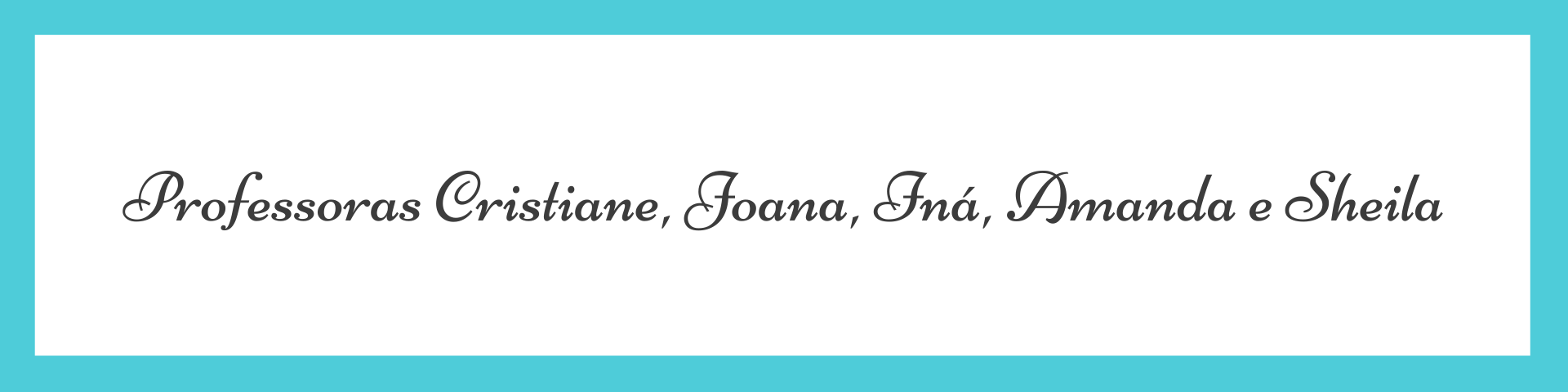 ATIVIDADES PARA 10 À 14 DE MAIO DE 2021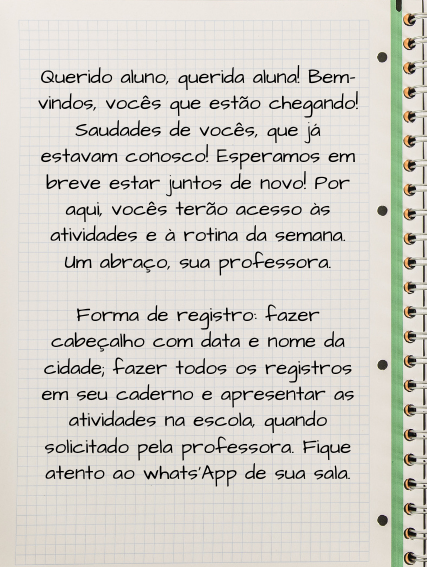 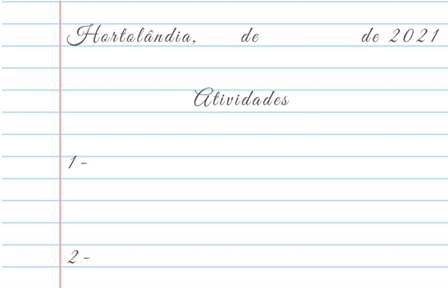 DIA DA SEMANAROTINA DIÁRIADESCRIÇÃO DAS ATIVIDADESSegunda-feiraData: 10/05Leitura diária: O Menino Marrom – Autor: Ziraldo - Clique aqui para acessar ao livro:  http://educaemcasa.petropolis.rj.gov.br/uploads/bibliotecas/o-menino-marrom-pdf.pdfLer da página 18 até a página 20.Atividades: Livro Ápis Português – Releia o conto: Três mercadorias muito estranhas responda as questões (páginas 218 e 219 e páginas 222 e 223).Siga as instruções que estão registradas na atividade de hoje. Projeto: “Bem me quer, paz se quer” https://ensinofundamentalhortolandia.blogspot.com/search/label/Quer%20saber%20mais%3FEducação física: Hora de fazer exercícios. Dá uma olhadinha no blog o que o professor preparou para você.https://ensinofundamentalhortolandia.blogspot.com/search/label/EDUCA%C3%87%C3%83O%20F%C3%8DSICA Terça-feiraData: 11/05Leitura diária: O Menino Marrom – Autor: Ziraldo - Clique aqui para acessar ao livro:  http://educaemcasa.petropolis.rj.gov.br/uploads/bibliotecas/o-menino-marrom-pdf.pdfLer da página 21 até a página 24.Atividades: Livro Curriculo em Ação: EMAI – Matemática. Situações-problema e Tábua de Pitágoras (páginas: 44 a 46). Inglês: Hoje é dia de aprender uma nova língua: vamos estudar Inglês! Dê uma olhadinha no BLOG, na aula Personal Pronouns and Be Verb (Pronomes pessoais e verbo ser/estar) Livro página 15 que a teacher preparou para você! https://ensinofundamentalhortolandia.blogspot.com/search/label/L%C3%ADngua%20Inglesa Quarta-feiraData: 12/05Leitura diária: O Menino Marrom – Autor: Ziraldo - Clique aqui para acessar ao livro:  http://educaemcasa.petropolis.rj.gov.br/uploads/bibliotecas/o-menino-marrom-pdf.pdfLer da página 25 até a página 27.Atividades: Livro Buriti História: - Espaço e ocupação/ Atividade (páginas 14 e 15).- Texto: As mulheres no período Neolítico e Atividades (páginas 16 e 17. Assista o vídeo abaixo: https://youtu.be/TsLjFfTAUxoQuinta-feiraData: 13/05Leitura diária: O Menino Marrom – Autor: Ziraldo - Clique aqui para acessar ao livro:  http://educaemcasa.petropolis.rj.gov.br/uploads/bibliotecas/o-menino-marrom-pdf.pdfLer da página 28 até metade da página 30.Atividades: Livro Buriti Ciências– Circulação sanguínea – fazer a leitura do texto e responder as questões (páginas 116 até 117).Vídeo complementar: “Sistema Circulatório https://www.youtube.com/watch?v=285u56LJhRYArtes: Hoje é dia de fazer ARTE... https://ensinofundamentalhortolandia.blogspot.com/search/label/Arte Sexta-feiraData: 14/05 Leitura diária: O Menino Marrom – Autor: Ziraldo - Clique aqui para acessar ao livro:  http://educaemcasa.petropolis.rj.gov.br/uploads/bibliotecas/o-menino-marrom-pdf.pdfLer da página 30 até a página 31.1. Assistir ao vídeo: O que é Urbanização? Para a cessar ao vídeo clique aqui: https://www.youtube.com/watch?v=Zn6Xoa5qAsc